	Genève, le 15 décembre 2010Madame, Monsieur,1	J'ai l'honneur de vous informer que les projets de nouvelle Recommandation UIT-T Y.2281 "Cadre applicable aux véhicules branchés utilisant les réseaux NGN" et Y.2291 "Cadre applicable aux réseaux domestiques utilisant l'architecture des réseaux NGN" ont fait l'objet d'observations sur le fond pendant la période du dernier appel indiquée dans l'annonce AAP-45, en date du 1er octobre 2010.2	Les processus de discussion des observations pour ces Recommandations étant toujours en cours et une réunion de la commission d'études devant se tenir prochainement, le Président de la Commission d'études 13 a décidé, d'entente avec le TSB, que les projets de Recommandation susmentionnés seraient examinés en vue de leur approbation à la réunion de la Commission d'études 13 qui se tiendra du 17 au 28 janvier 2011 à Genève, conformément au § 4.4.2 de la Recommandation UIT-T A.8, tel que mentionné dans l'annonce TSB AAP-50 du 16 décembre 2010. Veuillez agréer, Madame, Monsieur, l'assurance de ma considération distinguée.Malcolm Johnson
Directeur du Bureau de la
normalisation des télécommunicationsBureau de la normalisation
des télécommunications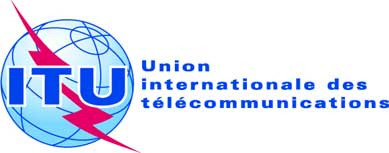 Réf.:Addendum 1 à la
Lettre collective TSB 7/13Tél.:+41 22 730 5126Fax:
E-mail:+41 22 730 5853
tsbsg13@itu.int	Aux administrations des Etats Membres de l'Union, aux Membres du Secteur UIT-T et aux Associés de l'UIT-T participant aux travaux de la Commission d'études 13Objet:Réunion de la Commission d'études 13
Genève, 17-28 janvier 2011